25 ноября 2015 года, в Московском государственном юридическом университете имени О.Е. Кутафина (МГЮА) в рамках XVI Международно-практической конференции «Стратегия национального развития и задачи российской юридической науки» и IX Международной научно-практической конференции «Кутафинские чтения» в ходе V Московской юридической недели состоялся круглый стол «Экспертизы в судопроизводстве: законодательство и проблемы его унификации», посвященного десятилетнему юбилею образования кафедры судебных экспертиз Университета имени О.Е. Кутафина.Заседание Юбилейного круглого стола открыла заведующая кафедрой судебных экспертиз д.ю.н., профессор, заслуженный деятель науки РФ, по-четный работник высшего профессионального образования РФ, академик РАЕН, Е.Р. Россинская, которая приветствовала участников и рассказала об истории создания кафедры, ее профессорско-преподавательском составе, основных достижениях за десятилетний период, направлениях научных исследований и перспективах развития кафедры.Прозвучали приветствия и были зачитаны поздравительные адреса от целого ряда учебных, научных и судебно-экспертных учреждений и организаций, том числе: Российского государственного университета правосудия; Московского университета МВД России; Волгоградской академии МВД Рос-сии, Башкирского государственного университета, Балтийского федерального университета имени И. Канта; Российского федерального центра судебных экспертиз при Минюсте России; Удмуртского государственного университета; ГУ ВШЭ; Палаты судебных экспертов; Владимирского юридического института ФСИН России; Сибирского юридического института ФСКН России; Санкт-Петербургского университета МВД России и многих других.В поздравлениях и прозвучавших затем докладах были отмечены высокие достижения кафедры судебных экспертиз Университета имени О.Е. Кутафина, ее научной школы в экспертной дидактике, разработке и внедрении в учебно-педагогическую деятельность новых инновационных подходов и технологий, в развитии теории судебной экспертологии, совершенствовании правового и организационного обеспечения судебно-экспертной деятельности, и разработке новых судебно-экспертных методик. Многие выступающие называли кафедру судебных экспертиз Университета имени О.Е. Кутафина ведущей кафедрой этого направления, а ее научную школу – флагманом судебной экспертологии.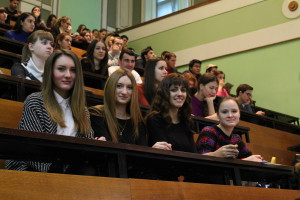 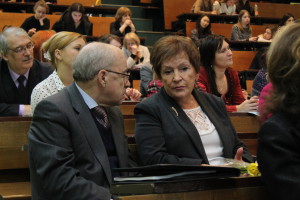 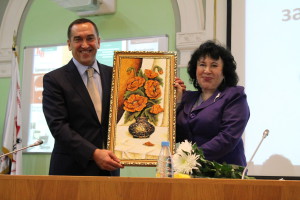 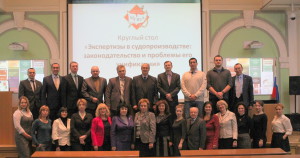 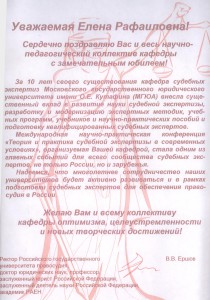 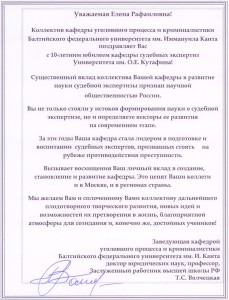 